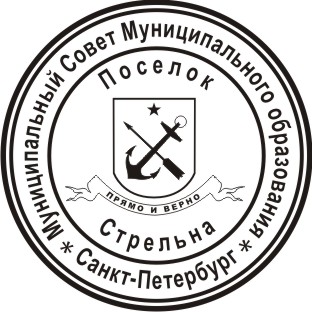 МЕСТНАЯ АДМИНИСТРАЦИЯМУНИЦИПАЛЬНОГО ОБРАЗОВАНИЯ ПОСЕЛОК СТРЕЛЬНАРАСПОРЯЖЕНИЕО проведении проверки ведомственного контроля в сфере закупок для обеспечения муниципальных нуждВ соответствии с Бюджетным кодексом РФ, Федеральным законом 05.04.2013 № 44-ФЗ «О контрактной системе в сфере закупок товаров, работ, услуг для обеспечения государственных и муниципальных нужд, постановлением Местной администрации Муниципального образования поселок Стрельна от 16.10.2017 №106 «Об утверждении Правил осуществления ведомственного контроля в сфере закупок для обеспечения муниципальных нужд», годовым планом проверок ведомственного контроля в сфере закупок для обеспечения муниципальных нужд на 2019 год, утвержденным распоряжением Местной администрации Муниципального образования поселок Стрельна от 20.12.2018 №347Провести проверку ведомственного контроля в сфере закупок для обеспечения муниципальных нужд в отношении Муниципального казенного учреждения Муниципального образования поселок Стрельна «Стрельна».Утвердить Программу проведения проверки ведомственного контроля в сфере закупок для обеспечения муниципальных нужд согласно приложению 1 к настоящему распоряжению.Сформировать комиссию в составе:Председатель комиссии - Потёмкина Ирина Александровна – заместитель Главы местной администрации Муниципального образования поселок Стрельна.Члены комиссии: Мокиенко Галина Георгиевна – главный бухгалтер Местной администрации Муниципального образования поселок Стрельна;Гаврилова Наталия Евгеньевна – главный специалист – экономист Местной администрации Муниципального образования поселок Стрельна;Установить проверяемый период деятельности Муниципального казенного учреждения Муниципального образования поселок Стрельна «Стрельна»  с 01.01.2018 по 31.12.2018.Должностным лицам, уполномоченным на осуществление мероприятий ведомственного контроля, по окончании проведения проверки составить акт проверки и предоставить его Главе местной администрации Муниципального образования поселок Стрельна Контроль за исполнением  настоящего распоряжения оставляю за собой.Настоящее распоряжение вступает в силу с момента его принятия.Главы местной администрации 					            	И.А. КлимачеваПриложение 1к распоряжению Местной администрации Муниципального образования поселок Стрельна от «__» ________ 2019 г. № ____Программа проведения проверки ведомственного контроля в сфере закупок для обеспечения муниципальных нуждСубъект ведомственного контроля: Муниципальное казенное учреждение муниципального образования поселок Стрельна «Стрельна», ИНН 7819035760Адрес местонахождения субъекта внутреннего финансового контроля: 198515, Санкт-Петербург, поселок Стрельна, Санкт-Петербургское шоссе, д.69, лит.А, пом.6-НФорма  проверки: плановаяВид проверки: документарнаяЦель проведения проверки: предупреждение и выявление нарушений законодательства РФ и нормативных правовых актов РФ в сфере осуществления закупок товаров, работ, услуг.Предмет проверки: соблюдение подведомственными органу ведомственного контроля заказчиками, в том числе их контрактными службами, контрактными управляющими, комиссиями по осуществлению закупок, уполномоченными органами и уполномоченными учреждениями, законодательства Российской Федерации о контрактной системе в сфере закупокОснование проверки: Статья 100 Федерального закона от 05.04.2013 № 44-ФЗ «О контрактной системе в сфере закупок товаров, работ, услуг для обеспечения государственных и муниципальных нужд», Постановление Местной администрации Муниципального образования поселок Стрельна от 16.10.2017 №106 «Об утверждении Правил осуществления ведомственного контроля в сфере закупок для обеспечения муниципальных нужд»Распоряжение Местной администрации Муниципального образования поселок Стрельна от 20.12.2018 №347 «Об утверждении годового плана проверок ведомственного контроля в сфере закупок для обеспечения муниципальных нужд на 2019». Проверяемый период: 01.01.2018 – 31.12.2018Срок проведения проверки: с 01.07.2019-01.08.2019Перечень основных вопросов, подлежащих рассмотрению в ходе проверки:а) соблюдения ограничений и запретов, установленных законодательством Российской Федерации о контрактной системе в сфере закупок;б) соблюдения требований к обоснованию закупок и обоснованности закупок;в) соблюдения требований о нормировании в сфере закупок;г) правильности определения и обоснования начальной (максимальной) цены контракта, цены контракта, заключаемого с единственным поставщиком (подрядчиком, исполнителем);д) соответствия информации об объеме финансового обеспечения, включенной в планы закупок, информации об объеме финансового обеспечения для осуществления закупок, утвержденном и доведенном до сведения заказчика;е) соответствия информации об идентификационных кодах закупок и об объеме финансового обеспечения для осуществления данных закупок, содержащейся:в планах-графиках, - информации, содержащейся в планах закупок;в протоколах определения поставщиков (подрядчиков, исполнителей), - информации, содержащейся в документации о закупках;в условиях проектов контрактов, направляемых участникам закупок, с которыми заключаются контракты, - информации, содержащейся в протоколах определения поставщиков (подрядчиков, исполнителей);в реестре контрактов, заключенных заказчиками, - условиям контрактов;ж) предоставления учреждениям и предприятиям уголовно-исполнительной системы, организациям инвалидов преимущества в отношении предлагаемой ими цены контракта;з) соблюдения требований, касающихся участия в закупках субъектов малого предпринимательства, социально ориентированных некоммерческих организаций;и) соблюдения требований по определению поставщика (подрядчика, исполнителя);к) обоснованности в документально оформленном отчете невозможности или нецелесообразности использования иных способов определения поставщика (подрядчика, исполнителя), а также цены контракта и иных существенных условий контракта в случае осуществления закупки у единственного поставщика (подрядчика, исполнителя) для заключения контракта;л) применения заказчиком мер ответственности и совершения иных действий в случае нарушения поставщиком (подрядчиком, исполнителем) условий контракта;м) соответствия поставленного товара, выполненной работы (ее результата) или оказанной услуги условиям контракта;н) своевременности, полноты и достоверности отражения в документах учета поставленного товара, выполненной работы (ее результата) или оказанной услуги;о) соответствия использования поставленного товара, выполненной работы (ее результата) или оказанной услуги целям осуществления закупки.________________	поселок Стрельна№_______